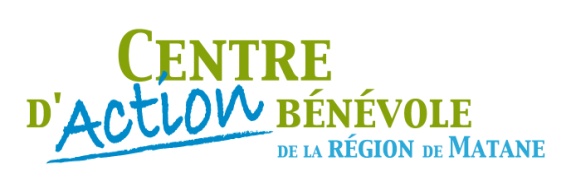 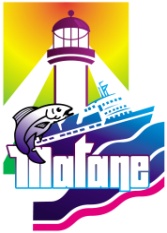 FORMULAIRE DE MISE EN CANDIDATURE BÉNÉVOLE DE L’ANNÉENous tenons à vous rappeler que c’est grâce à ce formulaire que le comité de sélection DU BÉNÉVOLE de l’année fait son choix. N’hésitez surtout pas à mettre le plus d’informations possible (vous pouvez agrandir les cases) et joindre des documents au formulaire afin de réellement connaître l’implication de votre bénévole. Est BÉNÉVOLE toute personne qui s'engage librement pour mener une action non salariée en direction d'autrui, en dehors de son temps professionnel et familial. Il donne, volontairement et sans rémunération, son temps et ses capacités, au service d'une cause, d'une organisation ou d'une personne pour accomplir une fonction ou une tâche. Le bénévole de l’année peut être un vétéran comme un bénévole de la relève, dépendant de son implication auprès de votre organisme.Retourner le formulaire rempli et les photos avant le 6 mars 2020 :Service des loisirs, de la culture et de la vie communautaireVille de Matane230, avenue Saint-JérômeMatane (Québec)  G4W 3A2Télécopieur : (418) 562-4869Courriel : loisirs@ville.matane.qc.caOrganismePersonne responsableAdresse permanente de l’organismeTéléphoneCourrielNom de la personne bénévole honorée (une personne ne peut se mettre en candidature elle-même et un seul nom doit être mis en candidature)Nombre d’années d’implication au sein de votre organisationNombre d’heures de bénévolat dans une annéeNature et impact de son implication - tâches(secrétariat, responsable, financement, inscription, administration, soutient, etc.)Les qualités qu’on lui reconnaît (Leader, imaginatif, créatif, patient, généreux de son temps, humoristique, optimiste, généreux, honnête, rassembleur, volontaire, etc.)La personne s’implique-t-elle dans d’autres organismes?Si oui, lesquels (nommez ses tâches)Pourquoi l’avez-vous choisi? (disponibilités, personnalité, dévouement, présence, etc.)Décrivez cette personne en une seule phrase.Pouvez-vous nous raconter une anecdote qui représente bien la personne.Pouvez-vous nous fournir des photos du bénévoles?Inclure à l’envoi svp